ПОЛИТИКА ОАО «ГРУППА «ИЛИМ»«О порядке проведения огневых работ на объектах ОАО « Группа «Илим»»Санкт-Петербург2012 г.СОДЕРЖАНИЕ ДОКУМЕНТАНАЗНАЧЕНИЕ ПОЛИТИКИ……………………………………….…3ОБЛАСТЬ ПРИМЕНЕНИЯ………………….…………………….…..3ПОЛИТИКА……………………………………………………… …....3МЕРЫ  БЕЗОПАСНОГО ПРОВЕДЕНИЯ ОГНЕВЫХ РАБОТ ..…...4ОБЯЗАННОСТИ ДОЛЖНОСТНЫХ ЛИЦ  ..………………………...6ПОРЯДОК ОБНОВЛЕНИЯ…………………………………………....8КОНТАКТЫ………………………………………………………….....8ССЫЛКИ ……………………………………………………………….81.  НАЗНАЧЕНИЕ ПОЛИТИКИ 1.1 Данная политика содержит требования к организации безопасного проведения огневых работ  на производственных территориях, в зданиях, сооружениях, на технологических установках и оборудовании структурных подразделений филиалов и других обособленных производственных подразделениях, находящаяся в собственности или аренде ОАО «Группа «Илим», предприятий Группы (далее по тексту - объекты Компании). Основной целью Политики является исключение возможности возникновения загораний по причине производства  огневых работ на объектах Компании. Назначение Политики состоит в сохранения жизни и здоровья людей, недопущения материального ущерба от загораний и пожаров происходящих в результате нарушений требований пожарной безопасности при проведении огневых работ.1.2 Политика ОАО «Группа «Илим» (далее «Компания») «О порядке проведения огневых работ на объектах ОАО «Группа «Илим» (далее по тексту – «Политика») определяет обязательные требования Компании относительно соблюдения правил безопасности при выполнении огневых работ работниками Компании и другими лицами, оказывающими услуги Компании при выполнении огневых работ. 1.3 Настоящая Политика разработана с учетом требований нормативных документов Российской Федерации и является основополагающим  документом для актуализации локальных нормативных актов по проведению огневых работ на объектах Компании.2. ОБЛАСТЬ ПРИМЕНЕНИЯ         2.1   Настоящая Политика обязательна к применению:сотрудниками Компании и работниками подрядных организаций, задействованных в проведении огневых работ на объектах собственности Компании;должностными лицами Компании, назначенными ответственными за пожарную безопасность объектов Компании;инженерами и специалистами по пожарной безопасности филиалов Компании.        2.2.  К требованиям настоящей Политики относятся пожароопасные работы с применением или выделением огня, искр, нагретого металла и плавления материалов, такие как: электросварочные, газосварочные, газорезательные, электромеханическая резка и шлифовка металла, паяльные работы, плавление битумных материалов, разведение костров,  использование факелов устройство временных систем отопления помещений и тому подобные, далее по тексту - огневые работы.              Другие виды пожароопасных, газоопасных, взрывоопасных и других работ повышенной опасности не относятся к требованиям настоящей Политики, а меры по безопасному их проведению регулируются другими нормативными требованиями по безопасности в Компании. 3. ПОЛИТИКА 3.1. Проведение огневых работ на объектах Компании без принятия мер, полностью исключающих возникновение загорания – ЗАПРЕЩАЕТСЯ без каких либо условий. 3.2. Во всех филиалах Компании должны быть разработаны и утверждены директорами филиалов Инструкции по проведению огневых работ и принятии мер  по исключению возникновения загорания при проведении огневых работ на объектах филиала (далее Инструкции по проведению огневых работ), разработанные и актуализируемые в соответствии с требованиями настоящей Политики. 3.3.  На всех производственных объектах Компании, преимущественно на изолированных открытых территориях, должны быть определены, оборудованы и обозначены указательными знаками безопасности постоянные места для проведения огневых работ, и по возможности все огневые работы необходимо проводить в этих местах. Места проведения огневых работ должны быть ограждены, максимально удалены  от действующего оборудования, коммуникаций, мест складирования материалов, обеспечены  первичными средствами пожаротушения. При размещении постоянных мест проведения огневых работ внутри производственных объектов, они должны иметь негорючие ограждающие конструкции, вытяжную вентиляцию и оборудованы средствами противопожарной защиты  для данных помещений. Запрещается размещать постоянные места для проведения огневых работ в пожароопасных и взрывоопасных помещениях, в складских и административно - бытовых зданиях. В местах проведения огневых работ исключается  наличие другого производственного оборудования, коммуникаций и любых видов горючих материалов.3.4.  Огневые работы на объектах и территории  Компании вне постоянных мест проведения огневых работ допускаются только в исключительных случаях, когда эти работы невозможно организовать и проводить в постоянных местах и только с документальным оформлением специального наряда – допуска на проведение огневых работ вне зависимости от условий и обстоятельств. 3.5. На каждом производственном объекте филиала Компании приказом директора филиала назначается должностное лицо, отвечающее за принятие решений о проведении огневых работ вне постоянного места и за принятия мер по безопасному проведению огневых работ вне постоянных мест, как правило, им назначается руководитель объекта – ответственный за пожарную безопасность. Кроме этого, на каждом производственном объекте филиала Компании, распорядительным документом филиала назначается инженер или специалист по пожарной безопасности, ответственный за разработку необходимых мер пожарной безопасности полностью исключающих возможность загораний. Указанные работники должны обладать специальной подготовкой по  программе  пожарно-технического минимума по организации огневых работ на объектах филиала,  и иметь полномочия и возможности для инспектирования всех рабочих мест до начала, во время и после окончания огневых работ.3.6. Наряд-допуск на проведение огневых работ должен быть оформлен в форме бланка соответствующего требованиям Правил противопожарного режима в РФ, а так же содержать предварительно заполненный полный перечень мероприятий пожарной безопасности необходимых для объектов данного филиала Компании. Наряд-допуск должен быть оформлен в двух экземплярах и утвержден должностным лицом, назначенным приказом директора филиала, отвечающем за принятие решений о проведении огневых работ вне постоянных мест их проведения. Наряд-допуск до его утверждения должен быть письменно согласован с инженером (специалистом) по пожарной безопасности филиала в части полноты принятых мер по безопасному проведению огневых работ, исключающих вероятность загорания.3.7. Место проведения временных огневых работ должно быть точно определено и обозначено знаками безопасности по периметру рабочей зоны. В наряде-допуске должно быть зафиксировано точное время проведения и точные координаты рабочей зоны огневых работ с привязкой к оборудованию, отметке на местности, в осях и по высоте помещения. При изменении вида работ, переноса места проведения  работ или  расширения рабочей зоны оформляется новый наряд-допуск. При изменении состава исполнителей, увеличении времени огневых работ без изменения рабочей зоны и других внешних условий оформленный наряд-допуск может быть продлен руководителем объекта по письменному согласованию с инженером пожарной безопасности филиала. 3.8. Территория, помещение и оборудование, попадающее в рабочую зону проведения огневых работ, должно быть приведено в пожаробезопасное и взрывобезопасное состояние исключающее возможность возникновения загораний, взрыва, а так же развитие пожара или аварии. Огневые работы должны быть немедленно прекращены при изменении любых внешних условий и мер безопасности, указанных в наряде-допуске.3.9. При невозможности принять меры безопасности, полностью исключающие возможность возникновения и распространения загорания или взрыва, в проведении огневых работ на таких местах должно быть отказано, при этом  необходимо применять методику холодных работ, либо огневые работы должны быть выполнены в другом месте. Дежурство пожарного подразделения в местах проведения огневых работ не может исключить возможность возникновения загорания или взрыва и по этому не может заменять принятия мер по безопасному проведению огневых работ. 3.10. При возникновении аварийной ситуации, для ликвидации которой необходимо проведения огневых работ, их проведение будет сопровождаться дополнительными факторами опасности. По этому, требования настоящей Политики к проведению огневых работ в аварийной ситуации (аварийных огневых работ) обязательны без исключений. К выполнению мероприятий  безопасности в аварийной ситуации должны быть привлечены дежурные аварийно-ремонтные и спасательные службы, специалисты по пожарной безопасности и руководители объектов филиала, при этом наряд–допуск на огневые работы оформляется на месте, а аварийная ситуация подтверждается производственным диспетчером филиала. 3.11.  Все работники, привлекаемые к огневым работам на объектах Компании должны иметь и подтвердить документально профессиональные навыки и подготовку, соответствующую виду проводимых работ. К проведению огневых работ могут быть допущены только квалифицированные и аттестованные специалисты, усвоившие Инструкцию по проведению огневых работ филиала, Программу пожарно-технического минимума филиала, и имеющие соответствующие удостоверения, свидетельствующее о необходимой квалификации, пройденном обучении и успешной аттестации.3.12. Директора филиалов Компании должны обязать работников филиала и  подрядчиков, занятых на огневых работах, следовать требованиям, установленным на филиале в соответствии с настоящей Политикой и Инструкцией по проведению огневых работ и предусмотреть  включение этих требований в должностные инструкции и в тексты контрактов (договоров) на выполнение  работ (оказание услуг) на объектах филиала.4. МЕРЫ  БЕЗОПАСНОГО ПРОВЕДЕНИЯ ОГНЕВЫХ РАБОТ. Порядок определения и принятия мер обеспечения безопасности по исключению возможности возникновения и развития загорания разрабатывается инженерами (специалистами) по пожарной безопасности филиалов Компании, отражается в Инструкциях по проведению огневых работ филиала и должен включать с себя три фазы: подготовка к проведению огневых работ; проведения огневых работ; завершение огневых работ.       4.1.  Подготовительные работы к проведению огневых работ должны включать все виды работ по отключению, опорожнению, дегазации, очистки и защиты технологического оборудования, производственных  коммуникаций, конструкций и смежных помещений, расположенных радиусе  зоны  проведения огневых работ указанной в наряде-допуске. Должностными лицами филиала, ответственными за принятия мер по безопасному проведению огневых работ вне постоянных мест и инженерами (специалистами) по пожарной безопасности филиала до начала огневых работ  организуется обследование места предполагаемого проведения огневых работ с целью установления рабочей зоны огневых работ и необходимых мер безопасности исключающих возможность загорания.         4.2.   Рабочая зона места проведения огневых работ границы, которой четко обозначается сигнальной лентой или ограждением, предупреждающими или вспомогательными знаками безопасности  с  надписями «Пожароопасно» в соответствии с политикой ОАО «Группа «Илим» «Информирование об опасностях» и определяется в радиусе не менее 11 метров от места проведения огневых работ. При нахождении места проведения огневых работ на высоте более 6 метров радиус рабочей зоны должен быть увеличен до 14 метров. Площадки, оборудование, конструктивные элементы зданий и другие предметы которые попадают в радиус рабочей зоны проведения огневых работ, должны быть очищены от пожароопасных веществ и материалов. Все проемы в смежные помещения и отметки должны быть закрыты. При невозможности исключения пожароопасных материалов должны быть использованы защитные экраны и ограждения, полностью исключающие контакт источников зажигания с горючей средой.        4.3. Средства противопожарной защиты объектов Компании, на которых организуются огневые работы, должны находиться в исправном и работоспособном состоянии. При неисправных системах наружного и внутреннего противопожарного водоснабжения, систем пожаротушения и сигнализации о пожаре огневые работы на данном объекте запрещаются, а начатые останавливаются.  Места проведения  огневых работ должны быть обеспечены исправными  первичными средствами пожаротушения определенных Инструкцией по проведению огневых работ филиала. Наличие систем и средств противопожарной защиты на объекте не является основанием для отсутствия  первичных средств пожаротушения в месте проведения огневых работ.       4.4. До начала огневых работ должен быть определен состав исполнителей и наблюдающих, установлено время начала и окончания работ, определена и обозначены рабочая зона, проведена подготовка места проведения огневых работ в радиусе рабочей зоны, определены и приняты все необходимые меры безопасности. Исполнители и наблюдающие должны быть ознакомлены с условиями работы и пройти инструктаж под роспись по соблюдению мер безопасности при выполнении огневых работ на данном объекте. Наряд-допуск  на ведение огневых работ должен быть полностью заполнен во всех экземплярах, подписан  всеми согласующими лицами и исполнителями, утвержден и зарегистрирован, в порядке предусмотренном Инструкцией по проведению огневых работ на филиале Компании. Подключение оборудования для проведения огневых работ к энергосетям Компании без утвержденного наряда-допуска ЗАПРЕЩАЕТСЯ.      4.5. В период проведения огневых работ за пределами постоянных мест должно быть организовано наблюдение за безопасными условиями проведения огневых работ и назначен наблюдающий - специально подготовленный работник. Если радиус рабочей зоны проведения огневых работ расположен на разных отметках и  не может быть полностью взят под наблюдение одним наблюдающим (например, в зоне бумагоделательной машины), то наблюдение должно быть организовано на всех затронутых уровнях с привлечением нескольких наблюдающих.     4.6. Определенные и указанные в наряде - допуске, меры предосторожности должны соблюдаться на протяжении всего времени ведения огневых работ. Руководитель работ и инженеры (специалисты) по пожарной безопасности филиала должны периодически проверять ход выполнения работ и соблюдения установленных мер безопасности. При обнаружении нарушений требований безопасности или появлении новых опасностей наблюдающий, руководитель работ, руководитель объекта и инженер пожарной безопасности филиала должны незамедлительно остановить работы.      4.7. При выполнении огневых работ никто не вправе эксплуатировать оборудование или вести какие-либо работы в зоне огневых  работ без разрешения руководителя работ. Во время выполнения огневых работ технологическим персоналом объекта должны быть приняты меры, исключающие возможность выделения в воздушную среду взрывопожароопасных и пожароопасных веществ, паров, смесей.  При повышении загазованности или содержания взрывопожароопасных веществ и материалов в зоне огневых работ, при изменении состава отключенного технологического оборудования, организации других видов пожароопасных работ, огневые работы должны быть немедленно прекращены.      4.8. После завершения огневых работ Инструкцией по проведению огневых работ филиала должна быть установлена  процедура  проверки места проведения работ на наличие скрытых источников зажигания, которые могут позже привести к возгоранию. Зоны и места проведения огневых работ, а так же смежные помещения и территории после ежесменного завершения огневых работ в течении 3 часов должны периодически проверяться специально назначенным для этой цели работником филиала. На производственных площадках Компании  эти функции могут выполняться дежурной сменой СПАСС в ходе осуществления дозорно-постовой службы в соответствии с Регламентом по организации деятельности СПАСС ОАО «Группа «Илим». На объектах Компании расположенных вне производственных площадок промышленных филиалов данные процедуры должны возлагаться на дежурный или сторожевой персонал объекта.    4.9 Производственное оборудование, на котором проводились огневые работы, следует включать в работу только после закрытия наряда-допуска, удаления временных ограждений, заглушек и снятия знаков безопасности  в соответствии с установленным порядком запуска оборудования в работу.5. ОБЯЗАННОСТИ должностных ЛИЦ по исполнению требований  политики5.1. Руководитель объекта Компании, при проведении огневых работ обязан:определить, обозначить  и оборудовать, отвечающие мерам безопасности, постоянные места проведения огневых работ; принимать решения о проведении огневых работ вне постоянного места только в исключительных случаях при невозможности применения других способов и использования постоянных мест;обеспечить оформление, согласование и утверждение наряда-допуска на огневые работы вне постоянных мест проведения;обеспечить принятие  мер по безопасному проведению огневых работ вне постоянных мест с полным исключением возможности загорания, обеспечить удаление горючих веществ и материалов, защиту технологического оборудования и проемов в радиусе зоны проведения огневых работ;назначить ответственного за подготовку объекта и рабочей зоны к выполнению огневых работ, согласовать порядок выполнения огневых работ при одновременном выполнении их с другими ремонтными работами, проводимыми на месте и вблизи выполнения огневых работ; убедится в готовности объекта к выполнению огневых работ и достаточности, принятых мер безопасности, в исправности систем противопожарного водоснабжения, пожаротушения, сигнализации и других средств противопожарной защиты объекта, утвердить наряд – допуск и передать его руководителю огневых работ;обеспечить возможность подключение оборудования для проведения огневых работ, только после утверждения наряда – допуска на огневые работы; определить порядок и последовательность проверки места выполнения огневых работ после их окончания, а также опасной зоны в течение 3 часов;обеспечить запрещение и остановку проведения огневых работ при отключении и  неисправности систем противопожарной защиты объекта, нарушении мер безопасности указанных в наряде-допуске или изменении внешних условий влияющих на безопасность.5.2. Руководитель огневых работ на объектах Компании  обязан:не допускать проведения огневых работ вне постоянных  мест их проведения без оформленного наряда-допуска на огневые работы;заблаговременно, до выполнения огневых работ, ознакомится с мерами безопасности указанных в наряде – допуске и убедиться в достаточности  и качестве выполнения подготовительных процедур и мероприятий  по обеспечению безопасности выполнения огневых работ;обеспечить выполнение и соблюдение мероприятий  обеспечения безопасности в период проведения огневых работ, обеспечить место выполнения огневых работ исправными первичными средствами пожаротушения, проверить исправность оборудования, используемого при выполнении огневых работ, провести ограждение зоны проведения огневых работ;проверить у участников огневых работ наличие квалификационного удостоверения, и удостоверения о прохождении обучения по программе пожарно технического минимума филиала проверить у исполнителей работ и наблюдающих знания по правильному пользованию средствами первичными средствами пожаротушения и действий при загорании и провести инструктаж под роспись;назначить и выставить наблюдающих лиц за зоной проведения огневых работ, убедиться в удаление из зоны проведения огневых работ горючих веществ и материалов; периодически проверять место выполнения огневых работ в период их выполнения и в перерывах, в течение срока действия наряда-допуска, сообщать инженеру (специалисту) по пожарной безопасности о перерывах,  об окончании огневых работ, а так же о закрытии наряда-допуска после полного завершения огневых работ;обеспечить обучение и аттестацию  участников огневых работ по программе пожарно - технического минимума филиала Компании;обеспечить остановку проведения огневых работ при нарушении мер безопасности указанных в наряде-допуске или изменении внешних условий влияющих на безопасность;прекратить выполнение огневых работ по требованию контролирующих лиц.           5.3. Руководитель направления пожарной безопасности филиала Компании обязан:обеспечить разработку и актуализацию Инструкции по проведению огневых работ и принятии мер  по исключению возникновения загорания при проведении огневых работ на объектах филиала;обеспечить определение, регистрацию и периодические проверки безопасности  постоянных мест проведения огневых работ на объектах и территории филиала;обеспечить регистрацию огневых работ проводимых вне установленных постоянных  мест;обеспечить проведение обследования предполагаемых мест проведения  и определение мер безопасности  проведения огневых работ вне постоянных мест до утверждения наряда-допуска руководителем объекта;обеспечить периодический контроль мест проведения огневых работ на соблюдение мероприятий безопасности в период проведения, в перерывах и по окончании работ в течении 3 часов, контроль обучения участников огневых работ мерам пожарной безопасности;обеспечить запрещение и остановку проведения  огневых работ при неисправных средствах противопожарной защиты объекта Компании;обеспечить запрещение и приостановку проведения огневых работ при не соблюдении мер безопасности, исключающих возможность загорания;обеспечить обучение и аттестацию участников проведения огневых работ и руководителей объектов Компании по утвержденной на филиале программе пожарно-технического минимума;обеспечить регистрацию нарушений установленных мер пожарной безопасности при проведении огневых работ и проведение повторной аттестации нарушителей.	   5.4.  Директор  филиала  Компании с целью реализации настоящей Политики обязан:обеспечить доведение настоящей Политики до сведения работников Компании и лиц, допущенных на объекты Компании;обеспечить соблюдения требований настоящей Политики в подконтрольных структурных подразделениях Компании  и в подрядных организациях, ведущих огневые работы  на объектах Компании;обеспечить приведение внутренних нормативно - распорядительных документов филиала в соответствие требований настоящей Политики;обеспечить  принятия мер ответственности к работникам и контрагентам Компании нарушивших требования настоящей Политики и других нормативных документов по пожарной безопасности принятых в Компании по организации проведения огневых работ;           5.6.  Все работники Компании несут ответственность  за безопасную эксплуатацию объектов Компании и обязаны контролировать соблюдение настоящей Политики. Физические и юридические лица (контрагенты Компании), виновные в нарушении или невыполнении требований настоящей политики, привлекаются к дисциплинарной и материальной ответственности, предусмотренной в Компании. 		5.7.  Лица из числа персонала контрагентов Компании, допустившие загорания при проведении огневых работ должны быть лишены допуска на  производственные объекты Компании. 6. ПОРЯДОК ОБНОВЛЕНИЯ       6.1. Настоящая Политика утверждается Генеральным директором Компании.  Изменения и дополнения в настоящую Политику вносятся на основании решения Генерального директора Компании.      6.2.   Если в результате изменения законодательства Российской Федерации и/или Устава Компании отдельные статьи настоящей Политики вступят в противоречие с ними, эти статьи утратят силу и до момента внесения изменений в Политику участники процесса разработки, согласования, утверждения и внедрения корпоративных политик должны руководствоваться законодательством Российской Федерации и Уставом Компании.7. КОНТАКТЫ        7.1.   По всем вопросам  данной Политики необходимо обращаться в Управление по технологии и техническому обслуживанию производства Центрального офиса ОАО «Группа Илим»;       7.2.   Представитель руководства в части координации деятельности по обеспечению целостности и поддержания в рабочем состоянии системы менеджмента в области охраны труда, промышленной, пожарной, экологической безопасности – Управляющий директор по технологии и техническому обслуживанию производства ОАО «Группа «Илим».8.  ССЫЛКИ НА ВНУТРЕННИЕ НОРМАТИВНЫЕ ДОКУМЕНТЫ Кодекс деловой этики ОАО «Группа «Илим»;Политика ОАО «Группа «Илим» в области охраны труда, промышленной, пожарной и экологической безопасности ( приказ № ГД-29 от 20.02.12.).Положение  о порядке разработки, согласования, утверждения и внедрения  корпоративных политик ОАО «Группа «Илим» (приказ № ГД-204 от 29.12.08 г.).                 Генеральный директор 						Пол  Херберт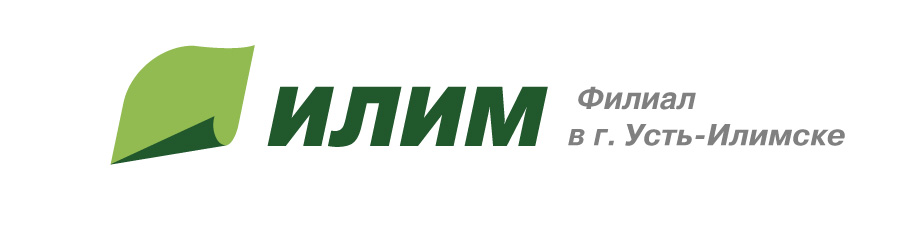 ПРИЛОЖЕНИЕ № 1к Приказу от______2012 г №________